formula INDICACIONES AL PROYECTO DE LEY QUE MEJORA EL INGRESO DE DOCENTES DIRECTIVOS AL SISTEMA DE DESARROLLO PROFESIONAL DOCENTE, MODIFICA DIVERSOS CUERPOS LEGALES Y ESTABLECE LOS BENEFICIOS QUE INDICA (BOLETÍN N° 11.621-04).Santiago, 8 de mayo de 2018.Nº 15-366/A  S.E. LA PRESIDENTADE  LA  H.CÁMARA DE DIPUTADOS.Honorable Cámara de DiputadosEn uso de mis facultades constitucionales, vengo en formular las siguientes indicaciones al proyecto de ley del rubro, a fin de que sean consideradas durante su discusión en el seno de esa H. Corporación:AL ARTÍCULO 1Para reemplazar, en el artículo 1, el numeral 2 por el siguiente:“2) Agrégase, en el artículo decimosexto transitorio, el siguiente inciso tercero, nuevo, pasando los actuales incisos terceros y cuarto a ser incisos cuarto y quinto respectivamente:	“Lo dispuesto en los incisos anteriores se aplicará igualmente a los profesionales de la educación que al 1º de julio de 2018, se desempeñen como Directores o jefes de Educación de las Corporaciones Municipales.”.Sustitúyese, en el inciso cuarto del artículo decimosexto transitorio que pasó a ser inciso quinto, la letra “y”, por la siguiente frase:	“y de los Directores o jefes de Educación de las Corporaciones Municipales o”.”.Para intercalar, en el numeral 3) del artículo 1, entre las palabras “Administración” y “Municipal, la expresión “de Educación”.AL ARTÍCULO 2Para eliminar el artículo 2, pasando el actual artículo 3, a ser artículo 2 y así sucesivamente.AL ARTÍCULO 3Para eliminar, en el artículo 3, que pasó a ser artículo 2, los numerales 2), 3) y 10), pasando los actuales numerales 4), 5), 6), 7), 8), 9) y 11), a ser 2), 3), 4), 5), 6), 7) y 8), respectivamente.AL ARTÍCULO 4Para eliminar el artículo 4, que ha pasado a ser artículo 3.ARTÍCULO 8 NUEVOPara agregar el siguiente artículo 8 nuevo:“Artículo 8.- Modifícase la ley Nº 20.845 de Inclusión Escolar que regula la admisión de los y las estudiantes, elimina el financiamiento compartido y prohíbe el lucro en establecimientos educacionales que reciben aportes del Estado, en el siguiente sentido: a)	Sustitúyese el literal a), del numeral 13) del artículo 4° por el siguiente: “a) Tratarse de personas naturales o estar constituidas como personas jurídicas de derecho privado sin fines de lucro.”.b)	Reemplázase en el inciso segundo del artículo trigésimo cuarto transitorio, la palabra “tres” por “cuatro”.”.AL TITULO ARTÍCULOS TRANSITORIOSPara reemplazar, en el Título “Artículos transitorios”, la denominación “Artículos transitorios” por “Artículo transitorio”.AL ARTÍCULO PRIMEROPara reemplazar la denominación “Artículo primero” por “Artículo único transitorio”.AL ARTÍCULO SEGUNDO TRANSITORIOPara eliminar el artículo segundo transitorio.Dios guarde a V.E.	SEBASTIÁN PIÑERA ECHENIQUE	Presidente de la República	FELIPE LARRAÍN BASCUÑÁN	Ministro de Hacienda	GONZALO BLUMEL MAC-IVER	Ministro 	Secretario General de la Presidencia	GERARDO VARELA ALFONSO	Ministro de Educación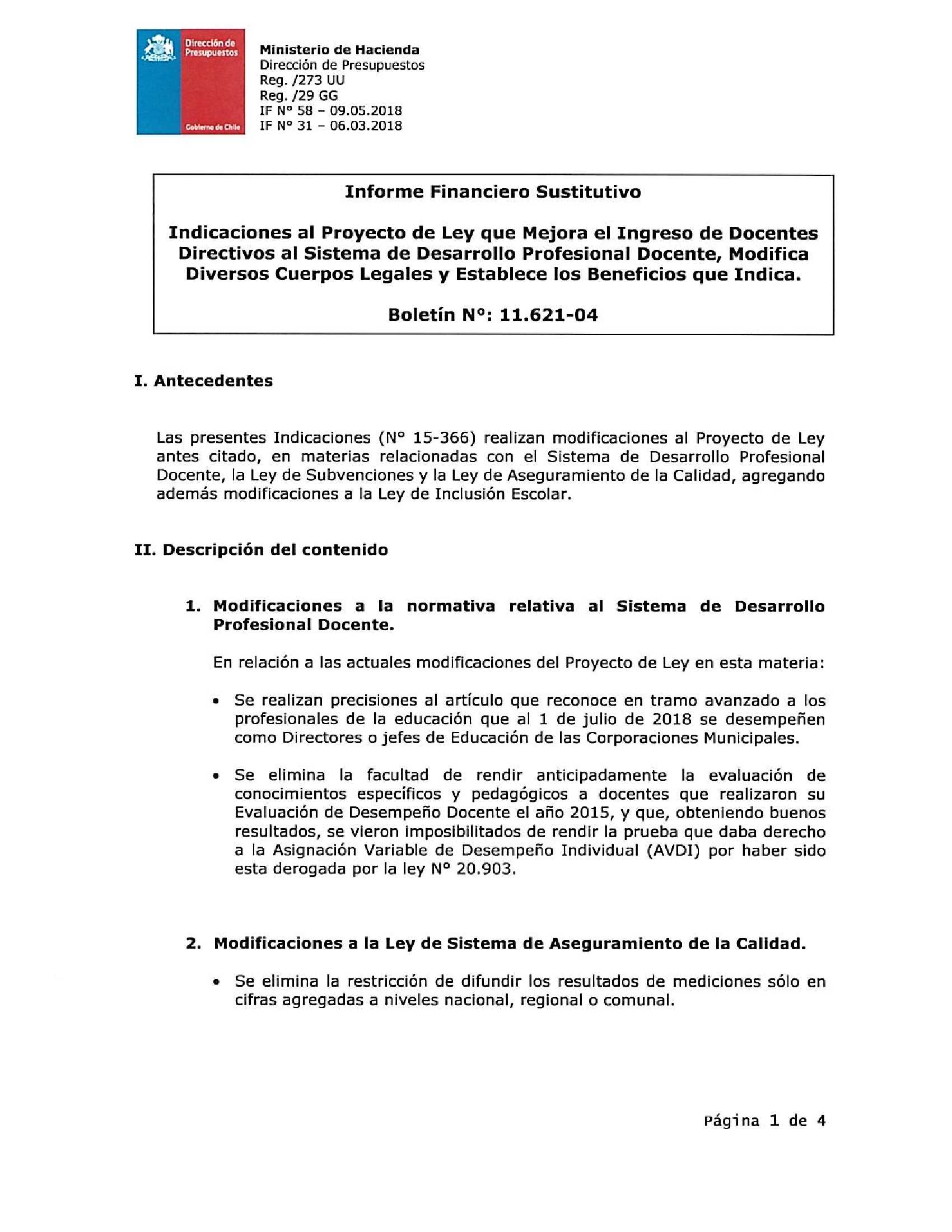 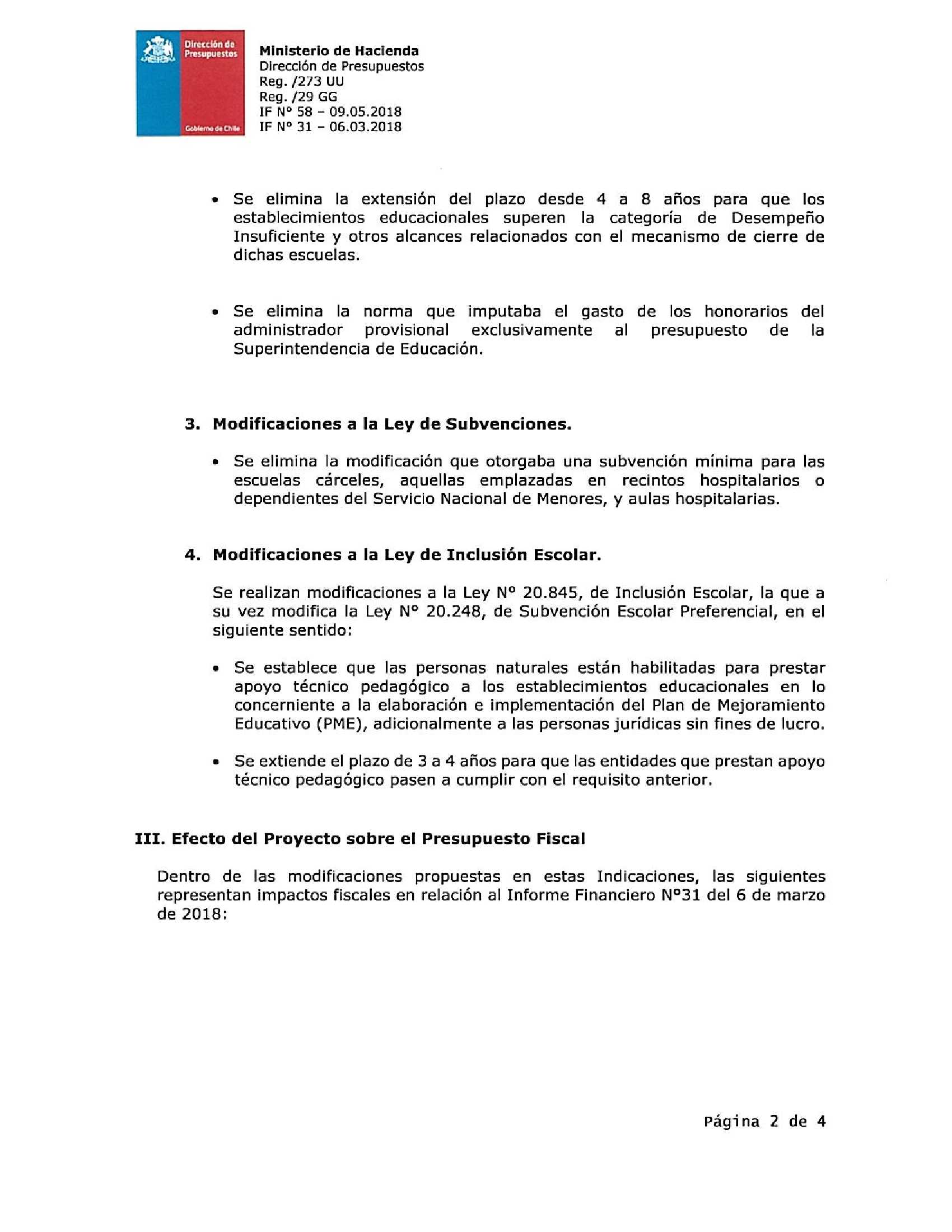 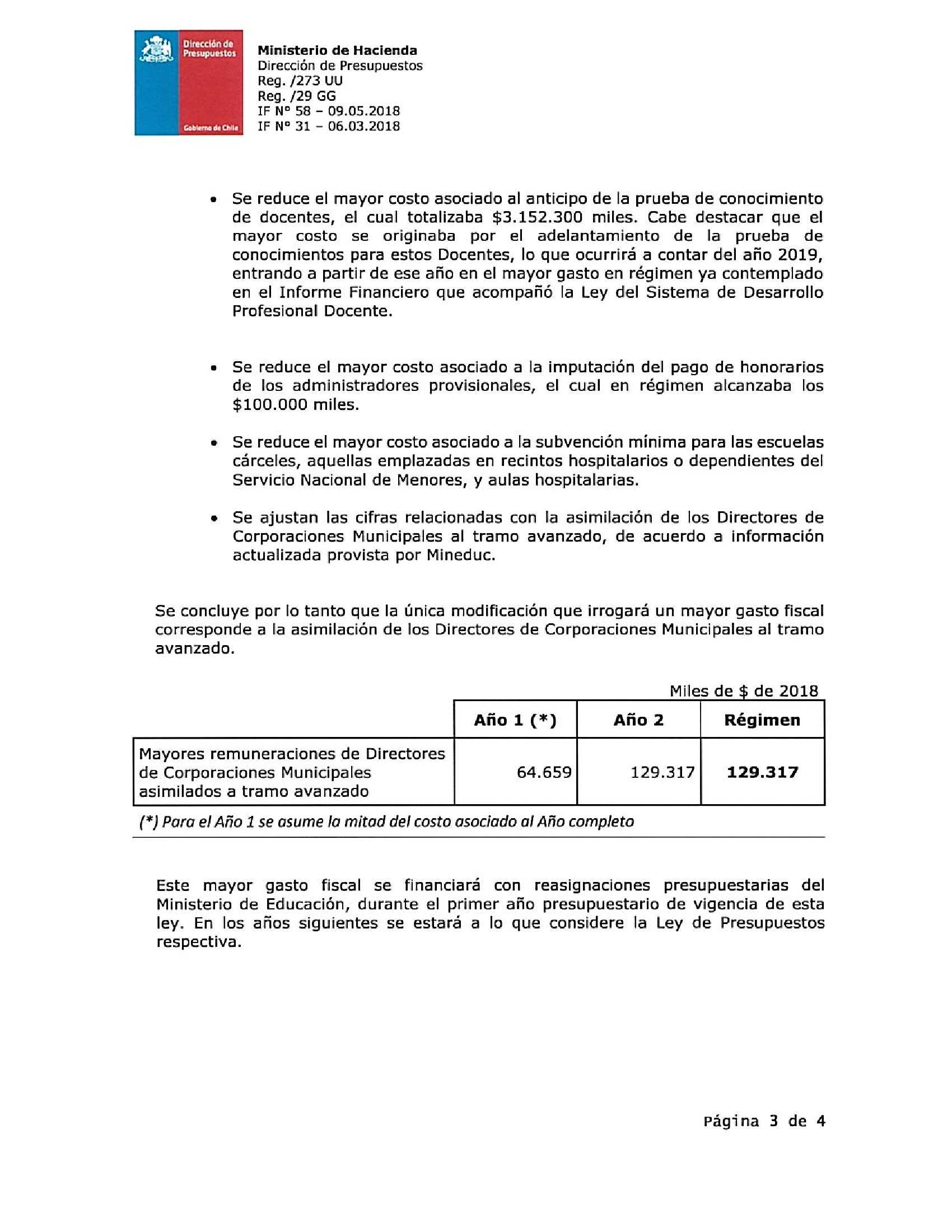 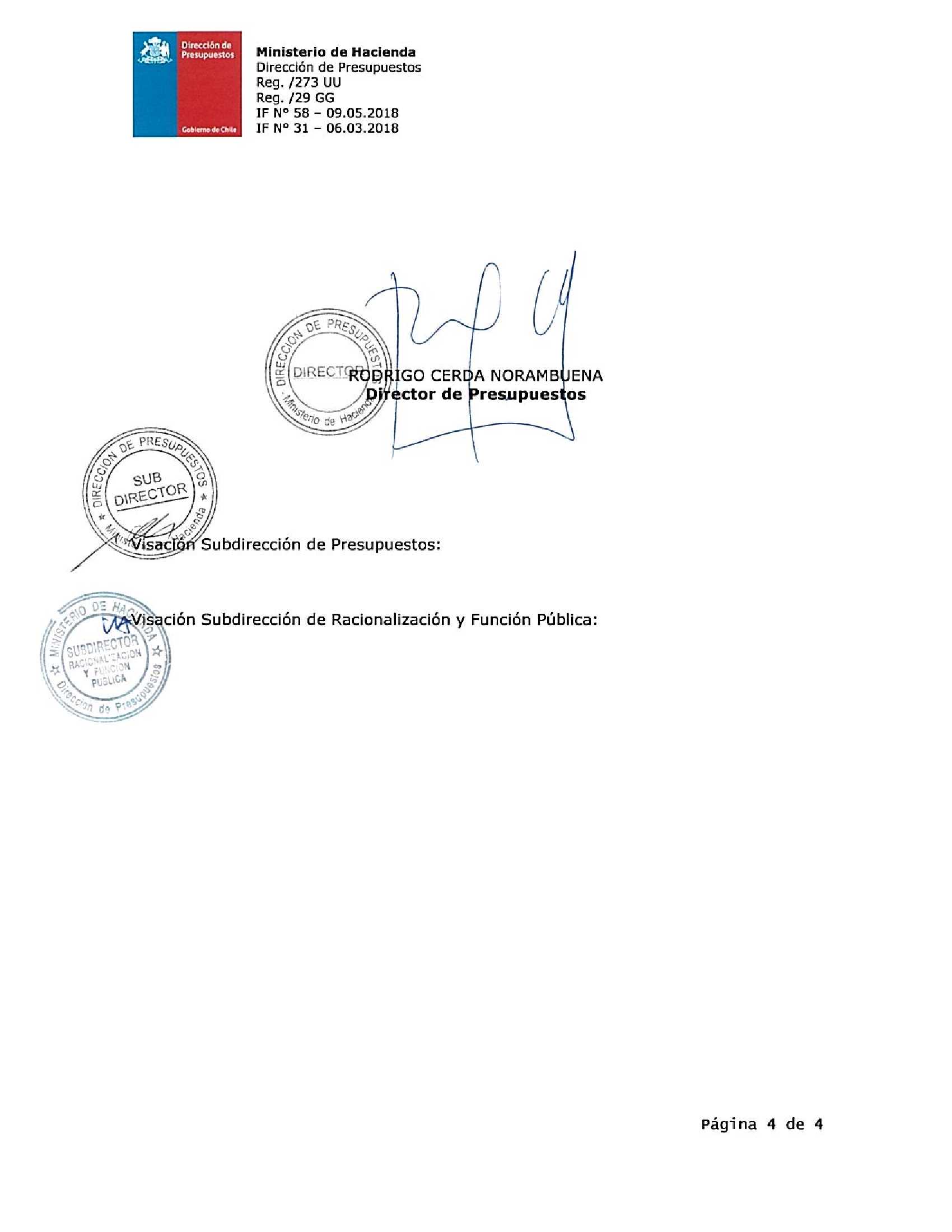 